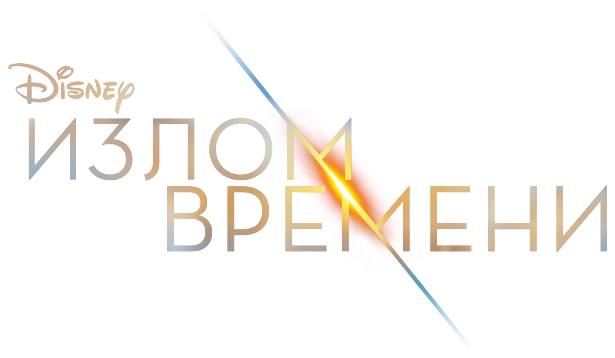 ИНФОРМАЦИЯ О ФИЛЬМЕНовый фильм Disney «Излом времени» от режиссёра Авы ДюВерней - это эпическое приключение по мотивам классического романа Мадлен Л’Энгл, которое увлечёт за собой зрителей в другие измерения, изучит природу противостояния света и тьмы, и в итоге приведёт к триумфу любви. На примере путешествия одной девочки, в котором её сопровождают друзья и три небесные проводницы, мы узнаем, что сила является следствием принятия собственной индивидуальности, и что лучший способ побороть страх – это впустить свет в свою душу.Мэг Мёрри - типичная ученица средних классов, которая страдает от заниженной самооценки и просто хочет, чтобы окружающие её принимали. Мэг, двенадцатилетняя дочь супружеской пары всемирно известных физиков, умна и невероятно одарена, как и её младший брат Чарльз Уоллес, но она ещё не вполне это осознала. Ситуация ещё более усложняется после таинственного исчезновения её отца, которое произошло четыре года назад и стало настоящим ударом для семьи. Друзья и руководство школы призывают Мэг смириться с утратой и двигаться дальше, но она знает, что папа жив. Перед исчезновением мистер Мёрри изучал космические парадоксы и в процессе открыл феномен тессеризации – излом пространства и времени, позволяющий мгновенно перемещаться между галактиками, но научное сообщество восприняло его недоказанную теорию с изрядной долей скептицизма. Однажды вечером Чарльз Уоллес, Мэг и её одноклассник Кельвин встречают трёх созданий из другого мира, которые прибыли на Землю с важным посланием для Мэг: открытие её отца действительно является революционным достижением, но Вселенную поглощает тёмная сущность по имени Тень, и отцу Мэг грозит большая опасность. Вместе они отправляются на поиски мистера Мёрри по невообразимым мирам под руководством миссис Чтотут, миссис Кто и миссис Тоесть, чтобы бросить вызов мощной и злой энергетической сущности. Но чтобы спасти своего отца, сначала Мэг должна победить неуверенность в себе и обрести силу, необходимую для схватки с Тенью… И этот путь она должна пройти самостоятельно.Disney представляет «Излом времени» - фильм режиссёра Авы ДюВерней, обладательницы премии «Эмми»® и номинации на «Оскар»®, по сценарию Дженнифер Ли и Джеффа Стоквелла, основанном на знаменитом романе Мадлен Л’Энгл. Продюсерами картины выступили Джим Уитакер и Кэтрин Хэнд, а исполнительными продюсерами Даг Меррифилд и Адам Борба. В фильме снялись двукратная номинантка премии «Оскар»® Опра Уинфри в роли Миссис Тоесть; обладательница премий «Оскар»®, «Золотой Глобус»® и «Эмми»® Риз Уизерспун в роли миссис Чтотут; номинантка премии «Эмми»® Минди Калинг в роли миссис Кто; юные дарования: актриса Сторм Рейд в роли Мэг Мёрри, Леви Миллер в роли Кельвина, Дерик МакКейб в роли Чарльза Уоллеса; а также Гугу Мбата-Ро в роли миссис Мёрри, Майкл Пенья в роли Алого, обладатель премии «Эмми»® Зак Галифианакис в роли Золотой Середины и номинант премии «Эмми»® Крис Пайн в роли мистера Мёрри. СО СТРАНИЦ КНИГИ НА БОЛЬШОЙ ЭКРАНРоман Мадлен Л’Энгл «Излом времени» стал общепризнанной классикой чуть ли на сразу после первой публикации в 1962-м году. История девушки, которая ищет своего отца, затерянного в глубинах Вселенной, покорила миллионы читателей по всему миру и дала жизнь ещё четырём книгам о тех же персонажах, известных как «Временной квинтет Л’Энгл». В 1963-м году книга «Излом времени» получила медаль Джона Ньюбери (как самое выдающееся произведение в области детской литературы), и с тех пор её популярность только росла. На сегодняшний день роман переведён на 35 языков и продается многомиллионными тиражами по всеми миру.Пятьдесят лет спустя руководство компании Disney загорелось идеей экранизировать роман «Излом времени», когда продюсер Джим Уитакер сделал им такое предложение. Уитакер, чья кинопроизводственная компания расположена по соседству со студией Disney, и который уже снимал фильмы для Disney, включая такие картины как «Пит и его дракон» и «И грянул шторм», являлся давним поклонником книги и был убеждён, что сможет эффектно перенести этот сюжет на большой экран. ««Излом времени» - это невероятно эмоциональное путешествие, но помимо этого, оно проходит по совершенно необъятным просторам и удивительным локациям в мире, от которого захватывает дух», - говорит Уитакер. - Это эпическая по размаху картина, но она также глубоко эмоциональная, захватывающая и весёлая – всё то, чего мы ждём от качественного приключения». Кэтрин Хэнд, которая многие годы тесно соприкасалась с романом «Излом времени», вскоре присоединилась к Уитакеру в роли продюсера. Она познакомилась с Мадлен Л’Энгл более 30-ти лет назад, когда работала на легендарного телевизионного сценариста и продюсера Нормана Лира, оставалась в дружеских отношениях с писательницей вплоть до её смерти в 2007-м году, и по завещанию унаследовала права на роман. «У нас были чудесные беседы, которые позволили мне понять, что на самом деле значила для неё эта история, - объясняет Хэнд. - Я также смогла гораздо глубже осознать многие темы, затронутые в книге, и мне открылись глаза на то, насколько это глубокая и многогранная работа». Хэнд продолжает: «Впервые я прочитала книгу как раз на момент убийства президента Кеннеди, и я помню, как взрослые люди вокруг меня говорили, что надежда умерла, что мне, юной девушке, было слышать довольно тяжело. Книга дала мне надежду и смелость, и помогла понять, что несмотря на то, что зло существует, его возможно победить». В 2014-м году компания Disney обратилась к знаменитой сценаристке Дженнифер Ли («Холодное сердце», «Ральф») с просьбой адаптировать роман Л’Энгл для большого экрана, и она с большим энтузиазмом приняла это предложение. «Я помню, что в детстве эта книга затмила все, что я читала до неё, в плане воображения», - говорит Ли, - «И я впервые открыла для себя такого персонажа, как Мэг – подвижную, проблемную, но уникальную девушку, которая проходит через невероятные события и в итоге становится лучше и сильнее».Продюсеры доверили Ли работу с материалом. «Дженнифер написала сценарий к одному из самых больших хитов студии Disney за последние годы – фильму «Холодное сердце», и темы и идеи этого фильма в чём-то перекликаются с тем, что заложено в картине «Излом времени», - говорит Уитакер. - В фильме «Холодное сердце» есть душа, в нём есть юмор, это невероятное эпическое приключение, но в то же время – это очень личная история девушки, которая ищет и находит себя, и в нашем фильме всё это тоже присутствует, так что Дженнифер была идеальным кандидатом». «Дженнифер знает, как прописывать выпуклых, ярких персонажей, - продолжает Уитакер. - Когда читаешь её сценарий, возникает желание оказаться там с этими персонажами, и ты начинаешь переживать за них, а это самое главное для сценариста. Это очень тонкое изящное искусство – заставить зрителя сопереживать всем персонажам в любых обстоятельствах».««Излом времени» - это книга, которая выводит воображение на новый уровень, - говорит Ли. - Книга очень далека от традиционной структуры фильма. Она крайне возвышенная и спиритическая, и это западает тебе в голову. Когда у тебя устанавливаются такие отношения с книгой, это прекрасно, потому что в этом и есть прелесть чтения: твой разум заполняет пробелы тем, что тебе хочется увидеть. С фильмом же приходится делать выбор». Она продолжает: «Когда я пишу об одной из планет, которую посещают дети, и описываю, как она выглядит, на мне лежит определённая ответственность за то, чтобы вызвать у зрителя те же чувства, что и у читателя книги, и чтобы ни в коем случае не упростить образ, создаваемый книгой. Поскольку это эмоциональное путешествие Мэг, я должна забраться к ней в голову и перевести все её мысли и переживания на язык кинематографии, и в каком-то смысле, это получается столь же выразительно и столь же эмоционально, как и в печатной версии». Год спустя, имея на руках финальный сценарий, создатели картины начали обсуждать кандидатуру режиссёра, который смог бы возглавить такой удивительный проект. Студии нужен был опытный и креативный человек, который сумел бы вдохнуть жизнь в эту историю. Кто-то, кто смог бы одновременно рассказать очень личную историю, и в тоже время справиться со всеми масштабными сценами и ответвлениями… кто-то неожиданный. Этим человеком стала Ава ДюВерней. Прославленный режиссёр, на счету которой такие фильмы как номинированные на премию «Оскар»® «Сельма» и «Тринадцатая», а также удостоенный наград сериал «Королева сахара». ДювВерней идеально отвечала всем заданным критериям, но когда студия сделала ей предложения, Ава отнеслась к нему довольно прохладно. Только прочитав сценарий, она начала представлять, как этот сюжет будет смотреться на большом экране. «Идея картины «Излом времени» завладела моим воображением, как только я прочитала сценарий, - вспоминает ДюВерней. - Мне очень импонировал тот факт, что это умопомрачительное приключение разворачивается вокруг девушки, главной героини».Она продолжает: ««Излом времени» - это прекрасное переплетение мистики, фэнтези, приключений, науки, романтики, социальных тем и спиритизма. Мы не часто видим девушек на главных ролях, и тем более темнокожих. Это действительно нечто из области фантастики». «Ава – это настоящая стихия с непреклонной волей и своим видением, - это неоспоримый факт, - говорит Уитакер. - Она – воплощение грации и достоинства. Стоит ей появиться на площадке, и все тут же успокаиваются, она берёт из каждого всё лучшее, что в нём есть, поэтому с ней так прекрасно работается». ДюВерней понимала, что ей предстоит непростой путь, поскольку фильм должен был не только передать эмоциональную сторону путешествия юной девушки, но также визуализировать детали, которые так много значили для огромного количества людей на протяжении многих лет. «Некоторые аспекты сюжета были обновлены или изменены, чтобы стать более современными и кинематографичными, но нашей главной целью было передать исходный замысел Мадлен Л’Энгл, - говорит ДюВерней. - Я надеюсь, что фильм вызовет у поклонников книги те же чувства, что они испытывали перелистывая страницы, даже если они представляли себе всё это несколько иначе, потому что моя задача состоит в том, чтобы дать новую жизнь их воспоминаниям и расширить их горизонты». Так начался долгий процесс исследований, анализа и поиска исходного замысла Л’Энгл. «Как и все родственники, и знакомые Мадлен Л’Энгл я считаю, что писательница была увлечённой женщиной с пробивным характером, - говорит ДюВерней. - Она была смелым творцом, так что мы пытались заставить себя быть дерзкими и в нашей работе». «Причина, по которой многие поколения людей восторгаются этой книгой, заключается в том, что в ней есть острый стрежень, - продолжает ДюВерней. - Она была на острие воображения в 1962-м году и нашей целью было ещё более заточить этот стержень посредством наших декораций и визуальных эффектов, чтобы сценарий Дженнифер Ли заиграл всеми красками жизни». КАСТИНГ АКТЁРОВБлагодаря участию таких невероятно талантливых женщин как режиссёр Ава ДюВерней, сценарист Дженнифер Ли и продюсер Кэтрин Хэнд, у фильма «Излом времени» уже был сильный женский голос, но ДюВерней всегда ратовала за проекты, продвигающие инклюзивность, и была твёрдо намерена снять картину, которая нашла бы отклик в каждом сердце. В результате, гендерная и этническая составляющие не принимались в расчёт при подборе актёров, именно это позволило собрать ансамбль из артистов самых разных возрастов и культурного происхождения.«Это история о том, как найти своё место, - говорит ДюВерней. - Это история о девушке, которая не уверена в своих интеллектуальных, моральных и физических качествах. Но в процессе эпического путешествия, она обретает силу и понимает, что путь к центру Вселенной начинается в её душе. Это история о том, как Мэг смогла почувствовать, что у неё есть своё место во Вселенной, и что ей отведена важнейшая роль… как и нам всем». Миссис Тоесть, миссис Чтотут и миссис Кто – это три небесных создания, рождённые из звёздной пыли и являющие собой воплощение чистейшего света. Они прилетели на Землю в человеческом обличье, чтобы поделиться с Мэг своей мудростью, дать ей немного любви и указать направление для поисков её отца. Каждая из них крайне важна в оригинальном повествовании Л’Энгл, а их гениальная визуализация в экранизации делает историю ещё более богатой. ДюВерней говорит: «У всех нас в жизни есть эти миссис. Миссис олицетворяют наши инстинкты, наше воображение, образование и жизненный опыт, все эти нюансы, и если ты стремишься развивать лучшее в себе и прислушиваешься к этим миссис, то ты встаёшь на единственно верный для себя путь». «Мэг вела неравный бой со своими демонами, когда в её жизни появился проблеск надежды в форме трёх этих миссис, - объясняет продюсер Джим Уитакер. - И это служит катализатором для того, чтобы Мэг осознала, что она сама обладает всеми необходимыми инструментами для того, чтобы победить тьму». ДюВерней всегда представляла себе Опру Уинфри в роли миссис Тоесть, старейшей и мудрейшей из трёх. Вместе с миссис Чтотут и миссис Кто они являют собой троицу самопровозглашённых воительниц, которые стоят на защите добра и света во Вселенной, и полны решимости помочь Мэг, Чарльзу Уоллесу и Кельвину в их поисках мистера Мёрри.Актриса, продюсер и филантроп Опра Уинфри занимает должность президента и председателя совета директоров кабельного телеканала OWN, но наиболее она известна как ведущая долгоиграющего ток-шоу «The Oprah Winfrey Show». Она также участвовала как актриса и продюсер в многочисленных фильмах и сериалах, включая «Цветы лиловые полей», «Сельма» и «Бессмертная жизнь Генриетты Лакс». Первое сотрудничество Уинфри и ДюВерней произошло на картине «Сельма», а затем они работали вместе над совместно созданном ими сериалом «Королева сахара», который в данный момент идёт на канале Уинфри. «Я никогда не забуду тот день, когда нам позвонила Ава и спросила: «А как вам Опра на роль миссис Тоесть? Что если одна из мудрейших людей в мире сыграет мудрейшего человека во Вселенной?» - говорит продюсер Кэтрин Хэнд. - И мы не колебались ни секунды. Мы спросили у Авы: а сама Опра, вообще-то, согласится на участие? И Ава ответила утвердительно, к нашей огромной радости, потому что Опра – просто идеальная миссис Тоесть». «В плане характера, силы личности, легкости и эмоциональной гармонии с миром, нет никого, кто мог бы затмить Опру Уинфри, - добавляет Уитакер. - И миссис Тоесть – очень похожий на неё персонаж. Она родилась из звезды и жила во Вселенной с момента её возникновения, так что в ней есть теплота, мудрость и рассудительность, которой иногда не хватает двум другим миссис». Говорит Опра Уинфри: «Миссис Тоесть многие миллионы лет. Она ангельское космическое создание, обладающее способностью сопереживать каждой живой душе, и её устами говорит сама Вселенная. Она понимает, что любовь и свет – это всё, что имеет значение, и путешествует по мирам, распространяя это знание». Она продолжает: «Для меня она была чем-то средним между мудрейшей женщиной, которую я знаю – Майей Энджелоу и моим самым любимым сказочным персонажем Глиндой, доброй колдуньей из книги «Волшебник страны Оз». Но мне нужен был чёткий прототип, поэтому я привязала ей к Майе Энджелоу, которая является моей близкой подругой, наставницей, учителем и ментором. От Майи исходит такая уверенность, целеустремлённость и мудрость, что её присутствие ощущалось физически». На роль миссис Чтотут, второй неземной проводницы, сошедшей на Землю, создатели картины хотели найти очаровательную, жизнерадостную и комичную актрису, и под это описание идеально подошла Риз Уизерспун. Актриса и продюсер, среди работ которой такие проекты как «Блондинка в законе», «Переступить черту», «Большая маленькая ложь» и «Дикая», оказалась большой поклонницей книги и была счастлива предложению сыграть роль юной и беззаботной миссис Чтотут. Описывая своего персонажа, звезду, которая отказалась от дальнейшего существования, чтобы сразиться с тёмными силами, Уизерспун говорит: «Миссис Чтотут – самая молодая из трёх миссис, ей всего 2 миллиарда лет. Это её первая миссия в качестве проводницы, которая путешествует по Вселенной, сражаясь за свет и добро в людях, но на Земле она раньше не бывала. Ей непривычно находиться в человеческом облике, и она очень любопытна».«Она непосредственна, почти как ребёнок, и отчаянно хочет произвести впечатление на миссис Кто и миссис Тоесть, но она не понимает, как устроены вещи, и постоянно с ними играет, - продолжает Уизерспун. - Иногда она произносит что-нибудь вслух, не осознавая, что её слышат другие, и попадает в неловкие ситуации». Комик, актриса и сценарист Минди Калинг («Офис», «Проект Минди», «Головоломка») играет третью астральную проводницу миссис Кто, персонажа, который олицетворяет кипящий котёл нашего мира, как исторически, так и в нынешнее время. Самая тихая из трёх, миссис Кто освоила способ коммуникации посредством цитирования величайших умов в истории, таких как Шекспир, Черчилль и Будда. «Миссис Кто достигла такого уровня развития, что не вполне понимает, зачем нужен язык, - объясняет сценарист Ли. - Поэтому для коммуникации она не утруждается придумыванием собственных вербальных конструкций, она просто заимствует изречения у всевозможных мыслителей». Калинг говорит: «Миссис Кто – очень таинственный персонаж, потому что она говорит словами других людей, и для такого человека как я, у которого всегда есть, что сказать, всегда есть своё мнение, это была непростая роль. Помимо прочего, это исключало возможность импровизировать на площадке, и такое у меня было впервые». Миссис Кто олицетворяет безусловную любовь и заменяет детям мать в их далёком путешествии. Именно её необычные очки, подаренные Мэг, сыграют ключевую роль в спасении мистера Мёрри. Двенадцатилетняя Сторм Рейд была первой актрисой, которую ДюВерней увидела в роли Мэг Мёрри, главной героини картины. Рейд выросла в Атланте и на тот момент не могла похвастать участием в большом количестве кинотеатральных проектов («12 лет рабства», «Морская полиция: Лос-Анджелес», «Полиция Чикаго»), но она блистательно прошла пробы, с лёгкостью передав необходимые для роли пропорции настороженности, любопытства, харизмы и ранимости. ДюВерней впечатлила первая проба Рейд, как и всех остальных создателей картины. «Она превосходно показала себя в кадре, - говорит Уитакер. - Сторм невероятно талантлива, и глядя на неё, ты начинаешь чувствовать то же, что чувствует она». Для Рейд перспектива сыграть легендарного литературного персонажа была одновременно захватывающей и ужасающей. «Это большая ответственность быть одной из первых темнокожих девочек, сыгравших главную роль в научно-фантастическом фильме, - объясняет она. - Но когда мою кандидатуру утвердили официально, я получила столько положительных комментариев от девочек, которые говорили: «Боже, эта Мэг, она выглядит точно так же, как я». Это очень вдохновило меня, так что я благодарю небеса за такую возможность стать частью чего-то настолько особенного». «Мэг – замечательный пример для девочек, потому что она не идеальна, - говорит Шарлотта Джонс Войклис, внучка Мадлен Л’Энгл. - Она трудная, ей тяжело найти своё место, она выходит из себя, она ввязывается в драки и чувствует себя одинокой и непонятой. Когда читаешь историю о молодом человеке, который пытается справиться с такими проблемами, и который находит в себе силы понять, что гнев и упрямство, которые она считала своими недостатками, на самом деле являются теми качествами, которые помогут ей спасти Вселенную, и это – очень мощное послание». «Сторм Рейд в роли Мэг – это отступление от того, как эта девочки описана в книге, - говорит ДюВерней. - В ней смешались две расы, так что эта девочка по своей природе способна принимать самых разных людей. Я надеюсь, что посмотрев этот фильм, любой человек увидит в нём себя. Реальный мир населяют самые разные персонажи. Это лоскутное одеяло, пёстрый ковёр, и каждый из нас – это нить, вплетённая в него». «Сторм действительно уникально талантлива, - продолжает ДюВерней. - Во время съёмок фильма она ежедневно покоряла меня в самое сердце своими актёрскими способностями. Она главная романтическая героиня, она лидер, она выполняет трюки, она может выглядеть как победительница, она может плакать, смеяться, быть непоседливой, играть сострадание, любовь, враждебность… она умеет всё. Она присутствует в каждом кадре фильма и держится как скала. Она настоящая стихия, и у неё удивительно правильно подобрано имя». Воители могут происходить из самых неожиданных мест, и Мэг Мёрри даже не представляет, что на самом деле она является частью чего-то великого. Исчезновение её отца и её вера в то, что он всё ещё жив, не позволяют ей увидеть свой истинный потенциал. Она не уверена в себе и начинает закрываться от мира, убеждая себя в том, что когда её отец вернётся, всё снова станет как прежде. «Больше всего мне нравится в Мэг то, что ей нет дела до того, что о ней думают другие, - говорит Рейд. - Её задирают в школе, об исчезновении её отца распускают различные слухи, но она отправляется в это прекрасное путешествие, в котором научится принимать себя и сражаться за своих родных». По мнению продюсера Кэтрин Хэнд, Рейд – больше, чем просто талантливая актриса. «Она очень добрый, любящий и приятный человек, которая была безмерно благодарна за эту роль. Каждый день на площадке начинался с того, что она обнимала меня». Говорит Опра Уинфри: «Я повидала много детей на своём веку, но никогда не видела такой девочки как Сторм Рейд. Она талантлива, великодушна, добра и с щедростью дарит своё тепло окружающим». «У Сторм есть сила характера и она феноменальная актриса, - добавляет Уизерспун. - Я никогда не видела, чтобы юные актёры с таким фундаментальным пониманием играли столь глубокие сцены». Только под самый конец шестого месяца всемирного кастинга всего за три недели до начала съёмок создателям картины удалось найти своего Чарльза Уоллеса, младшего брата Мэг, которым стал десятилетний дебютант Дерик МакКейб. Одарённый и не по годам мудрый Чарльз Уоллес обожает свою старшую сестру, но практически не имеет друзей среди сверстников. В процессе поисков своего отца он становится пленником той же тёмной энергии, что держит в заложниках мистера Мёрри.«Чарльз Уоллес гениален, но это гениальность пятилетнего ребёнка, - говорит сценарист Ли. - Он видит мир и всю магию, что в нём содержится, и его потенциал, но в то же время он мальчик, который не боится высказывать своё мнение и который может показаться слишком высокомерным для своего возраста, что иногда навлекает на него неприятности. Но в нём есть нечто особенное, и то, что делает его особенным, также делает его уязвимым, как часто бывает у многих». Троицу отважных юных путешественников замыкает австралийский актёр Леви Миллер («Пэн: Путешествие в Нетландию, «Смотри по сторонам»), который сыграл Кельвина, ученика из школы Мэг. Кельвин успешный спортсмен и пользуется большой популярностью у девочек. У него не самая благополучная семья, но он становится добрым и понимающим другом для Мэг, когда она отчаянно в этом нуждалась. «Мэг влюблена в Кельвина, но не хочет, чтобы он об этом знал, - говорит Рейд. - К сожалению, из-за этого она ведёт себя недружелюбно и нарочито холодно, но во время путешествия она узнаёт об отношениях Кельвина с его отцом, вследствие чего они находят взаимопонимание и начинают доверять друг другу». Крис Пайн, звезда множества блокбастеров и ярких независимых фильмов, включая такие проекты как франшиза «Стартрек», «Чудо-женщина» и «Любой ценой» был утверждён на роль мистера Алекса Мёрри, отца Мэг и Чарльза Уоллеса. Он - физик-теоретик, работающий на NASA, который в тандеме со своей женой открывает процесс тессеризации, излома пространства и времени. Мистер Мёрри таинственным образом исчез четыре года назад, став пленником на далёкой планете Камазоц, без возможности связаться со свей семьёй. Уитакер ранее уже работал с Пайном на съёмках морского триллера «И грянул шторм», и подумал, что эта роль понравится актёру, и Пайн согласился, поскольку посчитал, что сюжет картины очень актуален в разрезе сегодняшнего политического климата.«Мы с Авой встретились попить кофе, и у нас произошёл чудесный разговор о жизни, - вспоминает Пайн. - Мне очень понравилась Ава, её взгляды на мир и то, чего она стремилась добиться в рамках этого проекта, и после десяти минут общения я понял, что соглашусь». Он продолжает: «Моё впечатление о мистере Мёрри начало формироваться уже во время того первого разговора с Авой. Мы много говорили о различии эго и души. Для эго очень важно, чтобы его признавали. А что нужно душе? В процессе нашей беседы на меня снизошло озарение, что данный фильм именно об этом. Мы говорим конкретно о том, кем является мистер Мёрри: внутри него бушует яростное противостояние между желанием достичь великих высот и желанием быть приземлённым, его разрывают две силы – любовь к семье и собственные амбиции». «У Криса есть чудесная способность не быть Крисом Пайном, а быть тем, кем нужно в заданный момент, и в нашем случае, ему нужно было быть отцом Мэг, - говорит Уитакер. - Это небольшая роль, но очень важная, потому что у зрителей должна установиться эмоциональная связь с персонажем, они должны поверить в их отношения с Мэг, чтобы эмоциональная сторона фильма раскрылась в полной мере». Рейд добавляет: «У Мэг были удивительные отношения с папой. Они были очень близки и всё делали вместе, но когда он исчез, Мэг утратила свои жизненные силы и потеряла ориентир». Гугу Мбата-Ро («Красавица и Чудовище», «Мисс Слоун») играет жену персонажа Пайна, Кейт Мёрри, - биофизика с мировым именем. Она опустошена и раздавлена исчезновением мужа, теряясь в догадках о его причинах, но вместе с тем являет собой образец современной женщины, совмещая работу в домашней лаборатории с обязанностями любящей и заботливой мамы.Алый, персонаж, который в книгах Л’Энгл описывается как Человек с красными глазами, воплотится на экране актёрскими усилиями Майкла Пеньи («Человек-Муравей», «Афера по-американски»). Алый, надев дружелюбную маску, втирается в доверие к детям на одном из пляжей планеты Камазоц, но на самом деле он является приспешником Тени, который убеждает Чарльза Уоллеса примкнуть к ней. Более того, в одной из сцен зрители смогут увидеть, что к спине Алого прикреплены лески, как у марионетки. Комедийный тяжеловес Зак Галифианакис («Мальчишник», «Баскетс») сыграл персонажа по имени Золотая Середина - провидца, который живёт в пещере на планете Орион. Мэг, Чарльз Уоллес и Кельвин ищут встречи с ним, надеясь получить сведения о местонахождении мистера Мёрри. В книге Мадлен Л’Энгл Золотая Середина – это женщина, но создатели решили пригласить мужчину, поскольку актёрский ансамбль и так был преимущественно женским. «Зак сражает наповал своим юмором, стоит ему открыть рот, но помимо этого он очень эмоционален, - говорит Уитакер. - Его персонаж живёт в пещере, желая схорониться там от Тьмы, и он сам выбрал для себя такой образ существования, чтобы избегать контактов с кем бы то ни было». Также в фильме снимались: Андре Холланд («Лунный свет», «Сельма») в роли мистера Дженкинса, директора школы Мэг, который обеспокоен её поведением и академическими показателями; Роуэн Бланчард («Истории Райли», «Дети шпионов 4D») в роли Вероники Кайли, одноклассницы Мэг, которая беспрерывно задевает и провоцирует её в школе, но на самом деле это просто проявление её собственных комплексов и неустроенности; и Беллами Янг («Скандал») в роли женщины на планете Камазоц, контролируемой Тенью.НАЧАЛО КИНЕМАТОГРАФИЧЕСКОГО ПРИКЛЮЧЕНИЯЭкранизация классического романа Мадлен Л’Энгл – это крайне масштабный проект, который требовал участия лучших из лучших. «Для каждого фильма существует конкретный момент времени, когда он должен быть снят, - объясняет продюсер Джим Уитакер. - И эта картина безусловно назрела, но главное, что мы, наконец, были способны её снять. Это очень непростой фильм, но и мы живём в очень непростое время, и комбинация развития технологий, необходимых для визуализации определённых вещей, и тематики, которая вновь стала актуальной, указала на то, что лучшего момента для создания этой картины не найти». Для того, чтобы воплотить сюжет Мадлен Л’Энгл в жизнь создатели картины пригласили лучших мастеров кинематографического искусства, таких как оператор-постановщик Тобиас Шлисслер; художник-постановщик Наоми Шоэн; номинант премии «Оскар»® художник по костюмам Пако Дельгадо; дважды номинированный на премию Оскар® специалист по визуальным эффектам Рич МакБрайд; номинант премии «ГРЭММИ»® и четырехкратный номинант премии «Эмми»® композитор Рамин Джавади; глава отдела грима Лалетт Литтлджон и номинантка премии «Эмми»® стилист Ким Кимбл. Как и с подбором актёров, создатели картины призывали глав всех направлений приглашать новых и, быть может, изначально неочевидных творцов, чтобы это придало стимул для новых идей по расширению оригинального видения Мадлен Л’Энгл. «Сама по себе книга вне времени и всегда будет востребована, - говорит режиссёр Ава ДюВерней. - Но мы хотели подарить зрителям и новые переживания». Съёмки фильма «Излом времени» стартовали в ноябре 2016-го года в районе Комптон, неподалёку от центра Лос-Анджелеса. Также на экране можно будет увидеть такие калифорнийские достопримечательности как район Вест-Адамс, пляж Венис Бич, Сан-Педро и красные леса в Северной Калифорнии. Завершив съёмки на территории США, часть съёмочной группы переместилась в Новую Зеландию, где в течении двух недель они работали на живописном Южном Острове, и отсняли последние кадры в конце февраля 2017-го года. Съёмки проходили на нескольких удалённых локациях, где в полной мере проявлялась нетронутая природа этой удивительно красивой страны.Дизайн и декорации ~ НАОМИ ШОЭН Одной из первостепенных задач для главной художницы картины Наоми Шоэн («Красота по-американски», «Милые кости») было создать визуальный контекст и атмосферу, которые в итоге сформируют впечатление зрителей. В случае с таким материалом как «Излом времени», было также важно взять сюжет и раскрыть его, чтобы он стал максимально кинематографичным. Она начала с анализа сути проекта, включая историю и её эмоциональную и философскую составляющую. Полученная в результате информация была трансформирована в иллюстрации, а затем была выработана концепция, на основе которой было определено, как и где должен сниматься фильм. На роль обычного среднестатистического города, где проживает семья Мэг, создатели картины выбрали Комптон – район Лос-Анджелеса, расположенный к югу от центра. Комптон, как и весь Лос-Анджелес, отличается расовым, культурным и архитектурным многообразием, что сделало его идеальной локацией для съёмок, а школа Креншо отлично подошла на роль школы имени Джеймса Болдуина, где по сюжету учится восьмиклассница Мэг. Также, в школе Креншо училась сама Ава ДюВерней.Традиционный американский дом в районе Вест-Адамс стал резиденцией семьи Мёрри. Поскольку Мэг и Чарльз Уоллес посещают фантастические миры в картине «Излом времени», для создателей картины было важно, чтобы зрители сначала увидели, что эта семья живёт в правдоподобных земных условиях. Именно этот район Шоэн выбрала из-за архитектурного стиля, который вызывает чувство уюта и комфорта. К дому пристроен прекрасный просторный гараж, который послужил идеальной лабораторией для мистера и миссис Мёрри. «Когда мы впервые приехали в этот дом, гараж был доверху забит всевозможными вещами, - смеётся Шоэн. - Но мы вычистили его, подремонтировали, и он стал выглядеть отлично. Более того, я теперь с большой завистью смотрю на этот гараж». По сюжету межгалактические изыскания четы Мёрри приводят к тому, что они открывают процесс тессеризации – способа перемещения в пространстве, при котором можно за одно мгновение преодолевать огромные расстояния. Возможными такие путешествия делает пятое измерение, известное как тессеракт, и это нечто, что выходит за рамки общепринятого представления об устройстве пространства и времени.Художественный департамент установил в гараже настоящее научное оборудование, предоставленное лабораторией реактивных двигателей космического агентства NASA, чтобы создать ощущение реального рабочего места, поскольку ДюВерней хотела, чтобы научные элементы, на которые ссылаются в фильме, были максимально реалистичными. Стены лаборатории были увешаны таблицами, графиками и данными, в соответствии с предметом исследований обоих докторов, и каждое уравнение было реальным вычислением, предоставленным настоящими астрофизиками и физиками-теоретиками.Внучка Мадлен Л’Энгл Шарлотта Джонс Войклис признаётся, что у её бабушки было немного научных познаний в период написания книги. «Она любила науку с точки зрения порождаемых ей метафор, - говорит она. - Ей очень нравилась идея, что открыв сердце атома, мы выпустили нечто, о чём не имели представления, и с чем не могли совладать. Она увидела в этом как огромный созидательный потенциал, так и огромный разрушительный потенциал». Тем не менее создатели картины надеялись, что сумеют объяснить концепцию тессеризации как визуально, так и тематически. Шоэн объясняет: «В этой истории мы показываем, как наши персонажи посредством тессеризации мгновенно перемещаются из пункта А в пункт Б на расстояние 92 миллиона световых лет, и нам хотелось суметь объяснить это на обывательском уровне.Когда астрофизика NASA Эми Мейнцер и инженера Трейси Дрейн спросили о том, насколько возможна теория тессеризации, они ответили, что тессеракт – это действительно реальный геометрический концепт, но с точки зрения геометрии, квадрат двумерен, а тессеракт четырёхмерен. «Представьте себе куб внутри куба или гиперкуб, - говорит Дрейн. - Фигурально выражаясь, тессеракт в этом фильме позволяет путешествовать, задействуя пятое измерение, но о реальности такого способа всё ещё идут споры. Так что по сути, возможность тессеризации зависит от того, кого вы спросите». «Для успешной тессеризации нужны определённые личные качества и внутренняя сила, - говорит ДюВерней. - И все это Мэг должна обрести в ходе своего путешествия». Художник по костюмам ~ ПАКО ДЕЛЬГАДОУ режиссёра Авы ДюВерней было много идей насчёт того, как креативно расширить уникальное видение Мадлен Л’Энгл, одной из которых было стильно и очень прогрессивно нарядить трёх миссис. Продюсер Джим Уитакер сразу подумал о кандидатуре испанского дизайнера Пако Дельгадо. «Пако пугающе талантлив и крайне нестандартно мыслит, - говорит Уитакер. - И Ава хотела видеть в качестве художника по костюмам кого-то с бурной фантазией, кто смог бы воплотить её видение нарядов трёх миссис». ДюВерней представляла их костюмы как образцы высокой моды, которые могли бы символизировать некоторые превалирующие темы в обновлённой истории, и Дельгадо с восторгом воспринял эту идею. Художник по костюмам, на счету которого такие проекты как «Девушка из Дании» и «Отверженные», обычно показывает наилучший результат, когда работа происходит в атмосфере постоянного творческого взаимодействия с режиссёром, и с Авой они мгновенно нашли общий язык. «Ава знает, чего она хочет, физически, визуально и эмоционально, - объясняет Дельгадо. - Она уделяет много внимания эстетической стороне движения своих персонажей, и она отчётливо понимает, что гардероб персонажей может усилить историю». Дельгадо придумал и пошил отдельные наряды для каждой планеты, которую посещают три миссис, и каждый поражает своей оригинальностью, творческой смелостью и визуальной притягательностью. «Мне нравится быть эклектичным и использовать каждый образ, каждую идею, которые приходят мне в голову», - говорит он.Поскольку персонаж Опры Уинфри, Миссис Тоесть, является мудрейшей из троицы, было решено, что она должна символизировать энергию и свет, и иметь облик воительницы. «У миссис Тоесть есть свой стиль, - говорит Уинфри. - Ей миллиарды лет, и она создаёт свои наряды из звёзд и частичек космоса, и ей прекрасно известно, что выглядит она превосходно». Костюм, который Дельгадо пошил для миссис Тоесть, когда она посещает планету Камазоц, - это платье необычной формы из тяжёлой органзы цвета металлик с волнистой текстурой. Для того, чтобы подчеркнуть происхождение миссис Тоесть из взорвавшейся Суперновы, внутреннюю сторону платья украсили крошечными лампочками, а к торсу и бёдрам Опры Уинфри прикрепили металлический каркас. «У большинства старинных женских платьев были подобные структуры внутри для поддержания многих слоёв ткани снаружи, - объясняет Дельгадо. - Мы сделали противоположное – вынесли их в экстерьер». На Земле миссис Тоесть носит плетёное платье в пол цвета металлик, а внутри пещеры Золотой Середины на Орионе, медное платье в пол с металлической пластиной на груди. «Эти наряды, будто действительно пришедшие из других миров, помогали мне перевоплотиться как актрисе, - говорит Уинфри. - Но несмотря на безусловную красоту корсета из металлических прутьев, удобным его назвать никак нельзя». У Дельгадо было больше свободы при работе над гардеробом для персонажа Риз Уизерспун. «Миссис Чтотут очень лёгкая и эксцентричная, она всегда в хорошем настроении. В сценарии, как и в книге, мы впервые видим её, завёрнутую в украденные простыни, - говорит он. - Мне захотелось немного поиграть с этим и сделал их более скульптурными и чуть более абстрактными, чтобы они не обтягивали изгибы тела, а лишь подчёркивали талию, придавая ей форму некого силуэта». Он создал специальный материал, напоминающий двигающиеся рыбьи хвосты для подола платья, которая она носит на Орионе. Сверху – тонкий слой ткани под медным жилетом с подплечниками. Придумывая прекрасное белое парящее платье для миссис Чтотут на планете Камазоц, Дельгадо вдохновлялся цветами белокрыльника. На контрасте, гардероб, который Дельгадо создал для персонажа Минди Калинг, миссис Кто, вобрал себя различные культуры и эпохи. Его идеи воплотились в нескольких прекрасных нарядах с текстурами и тканями в японском стиле и скандинавскими мотивами. Грим ~ ЛАЛЕТТ ЛИТЛДЖОНГлава департамента грима Лалетт Литлджон, специалист с более чем десятилетним опытом, работавшая с Джейми Фоксом и на таких картинах как «Девушки мечты», «Соучастник» и «Несносные боссы», руководила командой индивидуальных гримёров актрис, в которую входили Деррик Ратлдж, Молли Р. Стерн, Трейси Леви и Синди Вильямс. Ориентируясь на сложные и изящные наряды Дельгадо, Литтлджон и её команда принялись создавать неземные образы для каждого персонажа, которые бы также подчёркивали этнические особенности каждой из них. Режиссёр Ава ДюВерней попросила Литлджон, чтобы макияж не был слишком модным или артистичным, поскольку ей хотелось, чтобы у зрителей была возможность самостоятельно воспроизвести образы полюбившихся героинь, используя общедоступные косметические средства.Ратлдж работает с Уинфри многие годы и уже инстинктивно знает, что ей понравится, а что нет. Она решила, что общей темой для макияжа её персонажа будут звёзды (поскольку сама она была звездой), и главные акценты будут сделаны на бровях и губах. Она добилась этого, сделав её брови хрустальными для сияния глаз и украсив её лицо разноцветными драгоценными камнями. «У меня настоящий звёздный макияж», - смеётся Уинфри.Как и с костюмами образ каждой миссис меняется, в зависимости от места действия, так что, когда миссис Тоесть спускается на Землю в платье металлического цвета, у неё металлический тон кожи и осколки тёмных кристаллов и серебряные листья на бровях, и тёмные с серебром губы. На Уриэле у неё изумрудные брови, золотистый тон кожи, серебряные камни на лбу и оранжевые губы, подчёркивающие её костюм. «Стиль макияжа для персонажа Риз Уизерспун, миссис Чтотут, юной звезды, был более лёгким и непринуждённым, - говорит Литлджон. - Её костюмы проще, чем у двух других проводниц, так что в большинстве случаев мы ограничивались воздушными, естественными оттенками с минимальной тонировкой». Литлджон продолжает: «Миссис Кто, которую играет Минди Калинг, напротив, одевается более формально, в классическом стиле, но её макияж всё равно не слишком броский».Причёски ~ КИМ КИМБЛФантастические и футуристические причёски трёх небесных проводниц были сферой ответственности Ким Кимбл, главы департамента стилистов. Стилист-парикмахер в третьем поколении, известная своей креативностью и блистательными дизайнами париков, Кимбл более 25-ти лет работает в индустрии, а среди её клиентов такие звезды как Бейонсе, Мэри Джей Блайдж и Шакира. Кимбл ранее уже работала над фильмами в жанре фэнтези, но эта картина стала для неё по-настоящему уникальной. «Это другой вид фэнтези, - объясняет Кимбл, - Здесь нужно было понять глубинную суть персонажа и создать его характер, и мы хотели придумать образы, которых ещё никто никогда не видел». Она продолжает: «Мы редко видим в фильмах такие парики из мира высокой моды... любой из образов трёх миссис прекрасно смотрелся бы на подиуме». «Ким – стилист-визионер, и она очень нестандартно подходит к работе с волосами, - говорит Риз Уизерспун. - Я до сих пор ума не приложу, как она создаёт все эти парики». На ранних стадиях разработки проекта Опра Уинфри сказала Кимбл, что она хочет попробовать что-то совсем необычное в плане причёсок её персонажа. «Когда я была маленькой девочкой, я всегда хотела кудрявые волосы, потому что мне заплетали косички, а по телевизору я видела девочек с распущенными вьющимися волосами, - говорит Уинфри. - И здесь мне представилась возможность воплотить все свои детские фантазии: светлые волосы, красные волосы, у меня было всё!». На планете Орион у миссис Тоесть вертикальный парик, напоминающий ирокез, с длинной косой до пояса, сплетённой из нескольких косичек поменьше. «Это был очень простой дизайн, но очень детализированный, и Опра была от него в восторге, - говорит Кимбл. - Она размахивала косой на площадке, будто из этой косы и происходит её сила». «Лучшей косы никто в жизни не видел, - добавляет Уинфри. - Я хотела забрать её домой и дать ей имя». Причёски являлись определяющим элементом для образов миссис Чтотут. «Этот невероятный огненно-оранжевый цвет оказался идеальным для моего персонажа, поскольку она такая энергичная и живая, - говорит Уизерспун. - Трансформация каждого персонажа от планеты к планете очень помогла мне с перевоплощением в мою героиню». Образы миссис Кто (Минди Калинг) оказались наиболее креативными и сложными в производстве. Кимбл и её команда хотели, чтобы причёски миссис Кто символизировали различные культуры также, как и её костюмы. На Земле – это изящная корона с паутиной тончайших косичек и разноцветными завитками, обрамляющими лицо. «От этого образа веет азиатской эстетикой, и он придал её волосам текстуру, - говорит Кимбл. - И косички были настолько тонкими, что через них проходил свет, и она выглядела просто волшебно». Кимбл описывает стиль парика, который миссис Кто носит на планете Орион как «Азиатский футуризм». Это боб, разделённый на секторы из трёх типов косичек с вплетёнными в них нитями.На Камазоце у неё длинные волосы до пояса с богатой текстурой. «Моя героиня абсолютно непостижима, и причёски и макияж очень помогли мне понять её, и придали мне уверенность», - говорит Калинг. Музыка ~ РАМИН ДЖАВАДИРамин Джавади – композитор, который писал музыку для таких проектов как «Игра престолов», «Между нами горы» и «Мир дикого запада». Для режиссёра Авы ДюВерней эмоциональные аспекты сюжета играли ключевую роль, и это стало интересной задачей для Джавади. «Там было множество кинематографических миров, которые можно было раскрасить музыкой», - объясняет он. «Самое лучше, что есть в каждом эпизоде «Игры престолов» – это музыка, - говорит ДюВерней. - Это вне всякого сомнения самая динамичная и незабываемая заглавная мелодия в сериале, так что я была в восторге от возможности поработать с ним». ««Излом времени» в своём сердце – это история о семье, любви и эмоциях, - говорит Джавади. - Нам с Авой хотелось отразить сложность и многогранность пути героев в музыке, которая стала бы мостом, соединяющим жанры фэнтези и драмы». ТЕССЕРИЗАЦИЯ В КИНОТЕАТРЫ Роман Мадлен Л’Энгл «Излом времени» вдохновлял читателей всех возрастов с 1962-го года. Теперь новая фантастическая экранизация Авы ДюВерней привлечёт к этому глубокому и эпическому произведению легионы новых поклонников.«Мэг Мёрри – это неидеальная девочка, которая отправляется в удивительное путешествие, но не для того, чтобы стать идеальной, а для того, чтобы научиться принимать свои недостатки, - говорит Ава ДюВерней. - Через призму этого путешествия мы рассматриваем главные вещи в жизни, общие для всех нас, независимо от происхождения, внешности и веры. Мы все знаем, что любовь и ненависть, свет и тьма, являются неотъемлемыми аспектами человеческой сущности, это то, с чем сталкивается каждый. Это борьба за человечность… и триумф человечности». Для актрисы Сторм Рейд – это история, которая призывает зрителей всегда любиться себя. «Это нормально, когда у тебя случаются удачные и неудачные дни, это именно то, что делает нас людьми, но главное заниматься любимым делом и не позволять никому говорить, что у тебя что-то не получится», - говорит она.«Мне нравится, что в этом фильме есть визуальный контекст света и тьмы, - добавляет продюсер Джим Уитакер. - А также есть эмоциональный контекст света и тьмы, когда в душе Мэг тьму вытесняет свет, придающий ей сил». Но концепция противостояния света и тьмы олицетворяет гораздо больше, чем просто борьбу добра со злом – это противостояние преступной халатности и активизма, храбрости и малодушия, индивидуализма и конформизма, и любых других идей, которые сегодня имеют фундаментальное значение для нашего общества.«Неординарное зачастую может показаться вполне обычным, - продолжает Уитакер. - И путешествие Мэг Мёрри показывает нам, что мы способны дойти до того уровня развития и понимания, на котором свет побежит тьму, нужно лишь стремиться к тому, чтобы каждый день быть лучшей версией самого себя». О ФИЛЬМЕИЗЛОМ ВРЕМЕНИA Wrinkle in TimeДата выхода в прокат в России: 8 марта 2018 годаДата выхода в прокат в США: 9 марта 2018 годаСтудия: The Walt Disney StudiosЖанр: приключениеРежиссёр: Ава ДюВернейСценарист: Дженнифер ЛиАвтор книги: Мадлен Л’ЭнглПродюсеры: Джим Уитакер и Кэтрин ХендИсполнительные продюсер: Даг МеррифилдВ ролях: Опра Уинфри, Риз Уизерспун, Минди Калинг, Крис Пайн, Сторм Рейд, Гугу Мбата-Роу, Майкл Пенья, Леви Миллер, Дерик Маккейб, Андре Холлэнд, Роуэн Бланчард и Зак ГалифианакисЮная Мэг вместе с младшим братом и школьным приятелем решает отправиться на поиски своего отца, учёного-физика, пропавшего в ходе научного эксперимента. Найти его предстоит не в привычном мире, а в таинственных изломах времени и пространства, где понятие реальности относительно и ничему нельзя верить! Выбраться из фантастических миров и победить тьму, которая распространяется по вселенной, можно, только изучив себя и приняв свои недостатки.Невероятное приключение Disney «Излом времени» выйдет в прокат в России 8 марта 2018 года!